Persbericht Museum RijswijkBijzonder kunstwerk nog twee weken te zien!Het topstuk van de Textiel Biennale 2013 was het prachtige draden kunstwerk van Gabriel Dawe, de Plexus 23. De apotheose van blauw-gele kleuren, het spel van gevangen zonlicht, het verbazingwekkende effect van de gespannen draden werd ruw verstoord tijdens een museumongeluk in september. Maar gelukkig vloog Gabriel Dawe direct naar Nederland om een nieuw kunstwerk te maken in de herfstkleuren van het spectrum. Blauw, rood en paars. Merkwaardig genoeg is dit kunstwerk dat volgens hetzelfde ritme is opgebouwd, weer geheel anders. En iedere bezoeker verbaast zich over de ingenieuze effectEen groot geluk was dat hij toestemming gaf om het pas af te breken als de Internationale Papier Biennale 2014 de ruimte nodig had. Over twee weken vangt Museum Rijswijk aan  met de inrichting van de Papier Biennale en dus zal Plexus 23.1 definitief worden afgebroken. Zondag 25 mei is de laatste dag dat de bezoeker zich kan verwonderen. Mis de kans niet.Informatie: M. LestradenMeer fotomateriaal beschikbaar – vrij van rechtenTel.: 070-3903617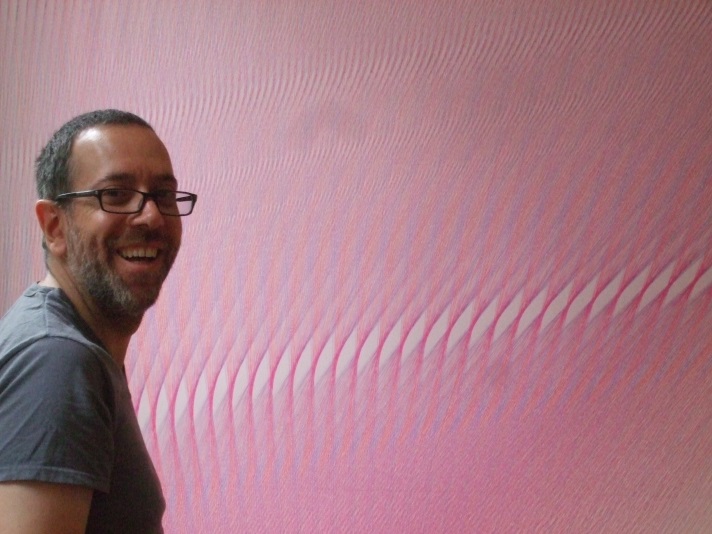 